السؤال الأول : اخـتـار/ي الإجـابـة الـصـحـيـحـة :                                                                  السؤال الثاني :     صنف/ي الكلمات التالية بوضع كل كلمة في الحقل المناسب:                                                                               (غسل- ماء-أحجار-مناديل-ورق)                             السؤال الثالث:  إملأ /ي الفراغات بما يناسبها من الكلمات الآتية :                                                     ( إيتاء الزكاة -  الشهادتان  - البول  -  اربعة-  المنكر- الكعبة  -واجبه  )1-	مفتاح الدخول الى الاسلام  ………………..…..…2-	الركن الثالث من اركان الاسلام  ………………..…..…3-	امرنا الرسول صلى الله عليه وسم بالتوحيد ونهانا عن  ………………..…..…4-	عدد ركعات صلاة العصر   ………………..…..…5-	أنواع النجاسة  ………………..…..…والغائط6-	………………..…..…قبلة المسلمين7-حكم أداء الصلاة.........................1- يجب أن أستتر عند قضاء الحاجة                                             (      )2- أقدم رجلي اليمنى عند دخول الخلاء                                         (       )3-غسل مخرج البول والغائط بالماء يسمى استنجاء                         (       )4- تحدث سعد مع أخيه وهو يقضي حاجته                                    (       )5- إذا وقعت نجاسة على ملابسي أو مكان صلاتي أزيلها بالماء           (       )6-اقضي حاجتي عند شجرةٍ مثمره                                              (       )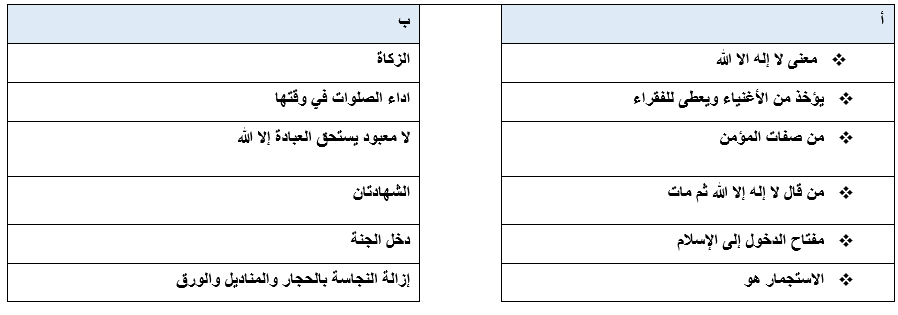                                                                     انتهت الاسئلة                                                                                                                                 معلمة المادة : نجوى حريصي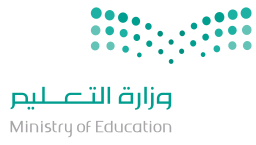 المادةالدراسات الإسلامية الصفالثالث الابتدائي       الزمنساعتاناسم الطالب/ـة : ــــــــــــــــــــــــــــــــــــــــــــــــــــــــــــــــــــــــــــــــــــــــــــــــــــــــــــ         ثالث (          )اسم الطالب/ـة : ــــــــــــــــــــــــــــــــــــــــــــــــــــــــــــــــــــــــــــــــــــــــــــــــــــــــــــ         ثالث (          )اسم الطالب/ـة : ــــــــــــــــــــــــــــــــــــــــــــــــــــــــــــــــــــــــــــــــــــــــــــــــــــــــــــ         ثالث (          )اسم الطالب/ـة : ــــــــــــــــــــــــــــــــــــــــــــــــــــــــــــــــــــــــــــــــــــــــــــــــــــــــــــ         ثالث (          )اسم الطالب/ـة : ــــــــــــــــــــــــــــــــــــــــــــــــــــــــــــــــــــــــــــــــــــــــــــــــــــــــــــ         ثالث (          )اسم الطالب/ـة : ــــــــــــــــــــــــــــــــــــــــــــــــــــــــــــــــــــــــــــــــــــــــــــــــــــــــــــ         ثالث (          )يدل قوله تعالى(وثيابك فطهر)على وجوب إزالة النجاسة عن:نقول عند الخروج من الخلاء:نجتنب قضاء الحاجة في:مكان الصلاةغفرانكالظل النافعالبدنبسم الله الخلاءالملابسالحمدللهالصحراءمن الأشياء التي لايجوز الخلاء بها:قضى احمد حاجته في مكان ليس فيه ماءعندها يجب عليه ان يمسح مكان البول:عند الدخول الى الحمام ادخل  بـكتاب التوحيدمسحة واحدة رجلي اليمنىالقلممسحتان تكفيرجلي اليسرىالساعةثلاث مسحات منقياتيديمن شروط الصلاة:عورة الرجل:سن التمييز في الصلاةالأكلمن السرة الى الركبة5سنواتالشربكامل الجسم7سنواتالعقلوجهي9سنواتترتيب الصلاة في اركان الإسلام:اول مايحاسب فيه العبد يوم القيامة:من صفات المؤمن:الاولالصلاةالصلاة في وقتهاالثانيالصيامالصلاة متأخراًالاخيرالأكللا أصلياعلى مراتب الدين:الرسول صلى الله عليه وسلم مرسل لـالاستنجاء هو الغسل بـالإسلامالإنس فقطالماءالإيمانالإنس والجنالترابالإحسانالجن فقطالعصيراستنجاءاستجمار